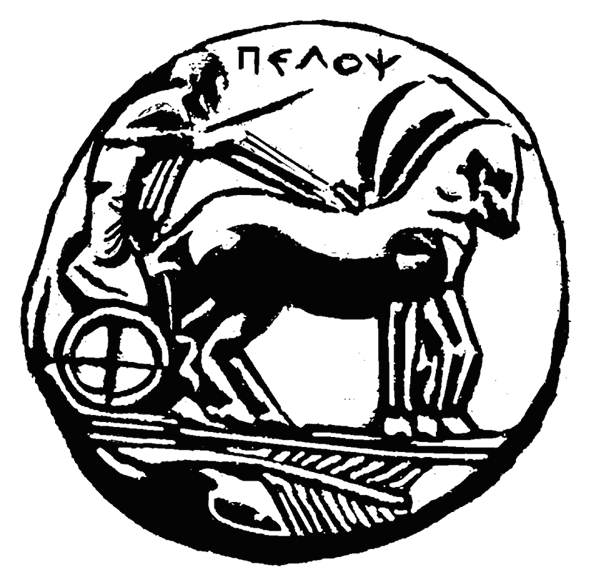 ΕΛΛΗΝΙΚΗ ΔΗΜΟΚΡΑΤΙΑΠΑΝΕΠΙΣΤΗΜΙΟ ΠΕΛΟΠΟΝΝΗΣΟΥΒΕΒΑΙΩΣΗ ΚΑΛΗΣ ΕΚΤΕΛΕΣΗΣ –  ΕΝΤΥΠΟ  4 ΣΤO ΠΛΑΙΣΙΑ ΤΗΣ  ΥΠ’ ΑΡΙΘΜ ….. ΠΡΟΣΚΛΗΣΗΣ / ΔΙΑΚΗΡΥΞΗΣ ΜΕ ΘΕΜΑ :  «…………………………………..»Στην …………. σήμερα .../.../…., ημέρα ……….. και ώρα …. συνήλθαμε οι:1. …………………………..(Ονοματεπώνυμο, ιδιότητα)2. …………………………..(Ονοματεπώνυμο, ιδιότητα)3……………………………(Ονοματεπώνυμο, ιδιότητα)ως μέλη της Επιτροπής Παραλαβής Προμηθειών ειδών και εξοπλισμού/ Καλής Εκτέλεσης Υπηρεσιών   …………………………………………………………………………………………βάσει  της υπ’ αρίθμ…….. Απόφασης Συγκλήτου με ΑΔΑ: βεβαιώνουμε ότι η εργασία που αναφέρεται  αναλυτικά  στο υπ’ αρίθμ. .../..-..-20.. Τιμολόγιο Παροχής Υπηρεσιών της εταιρείας ……………. και αφορά  ……(περιγραφή υπηρεσίας)………. στο χώρο της ……… του Πανεπιστημίου Πελοποννήσου ,  πραγματοποιήθηκε καλώς.Υπογράφεται δε, όπως ακολουθεί.Επιτροπή Παραλαβής:1.………...…...………….2………...…...………….3.………...…...………….